Домашнее задание для родителей и детей от учителя-логопеда.Тема: Новый год.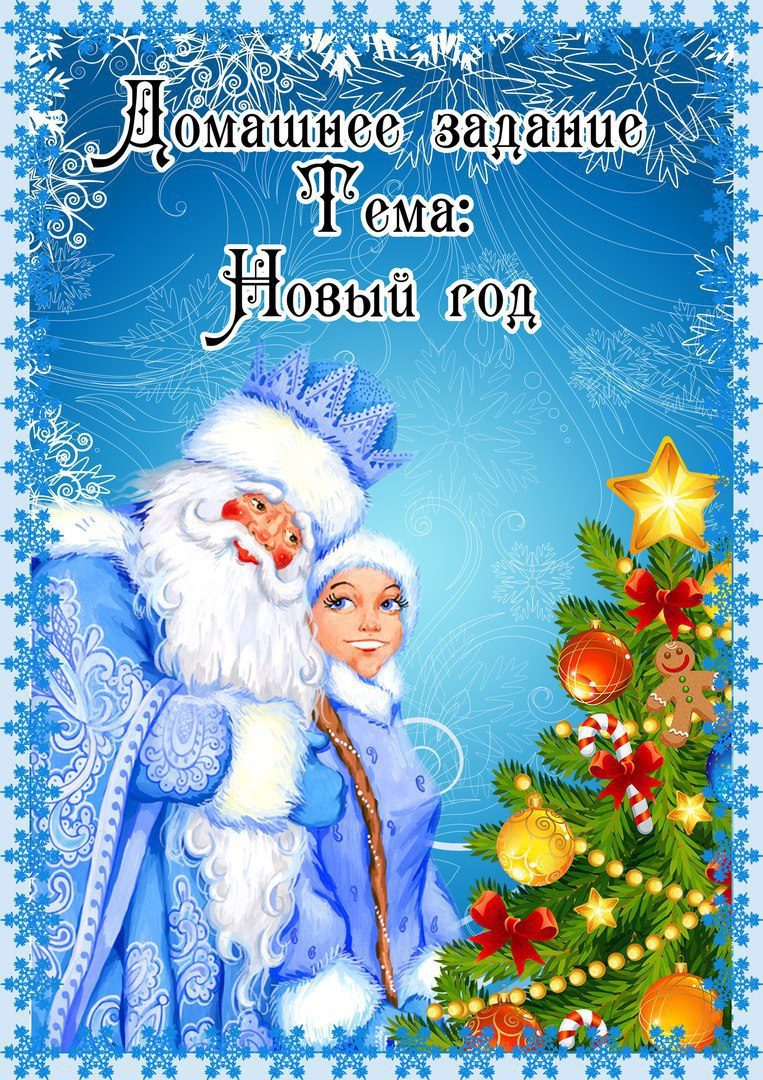 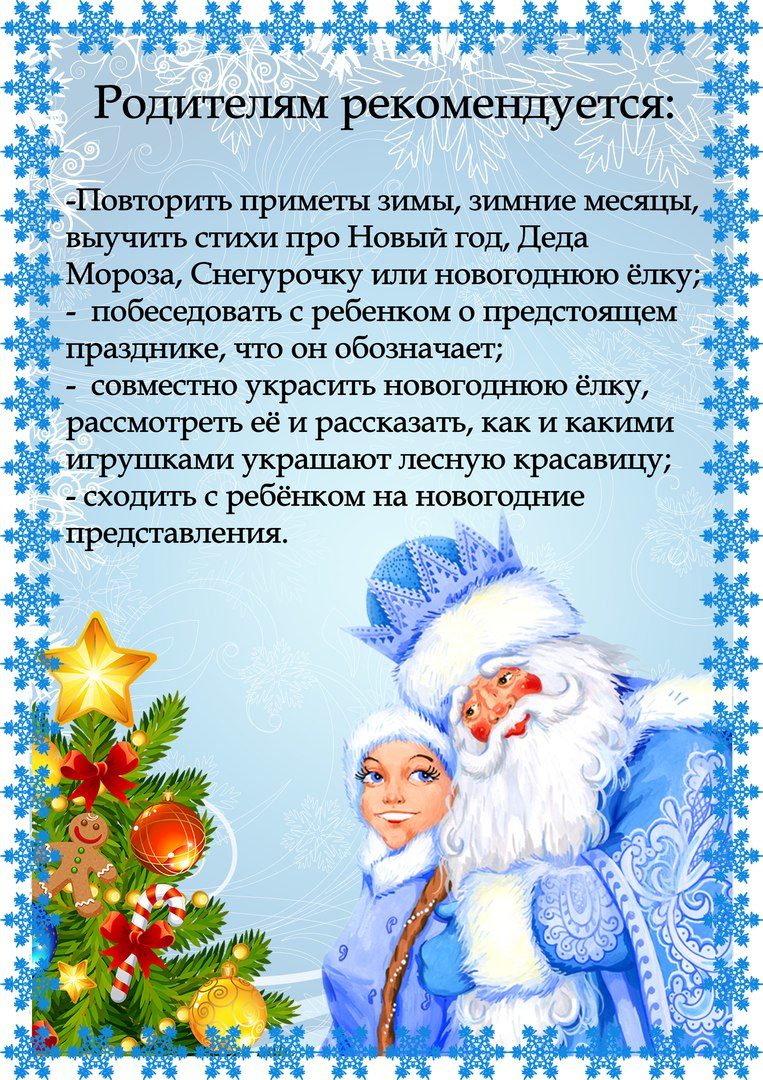 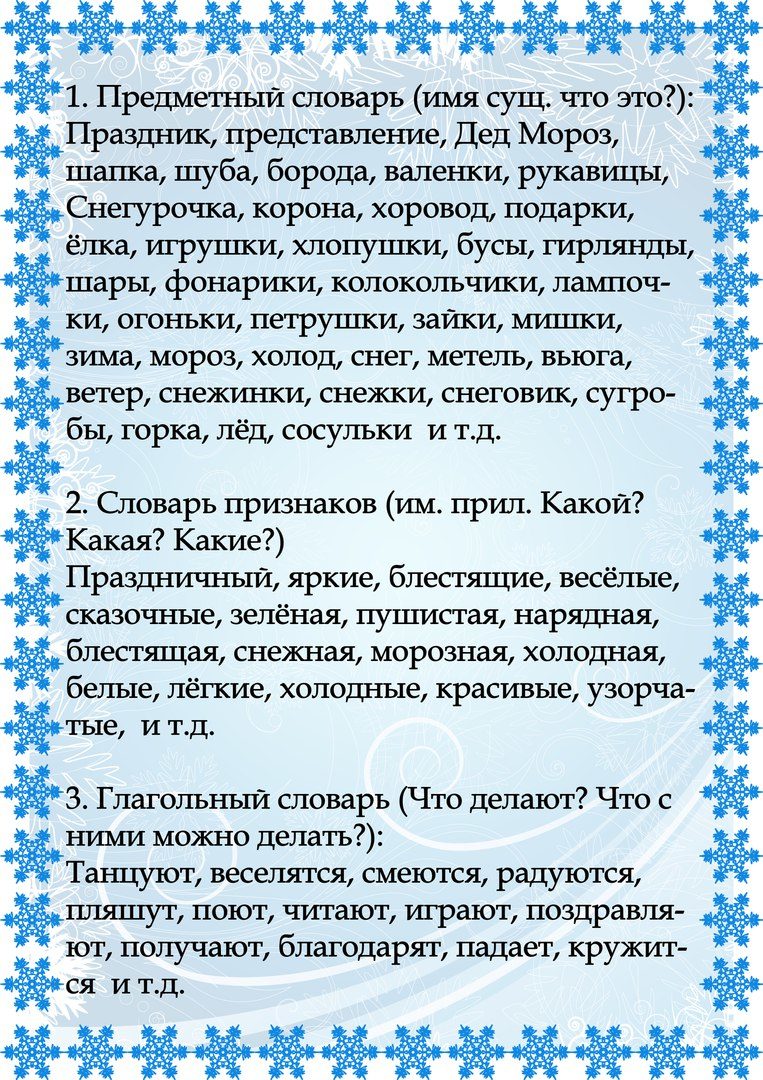 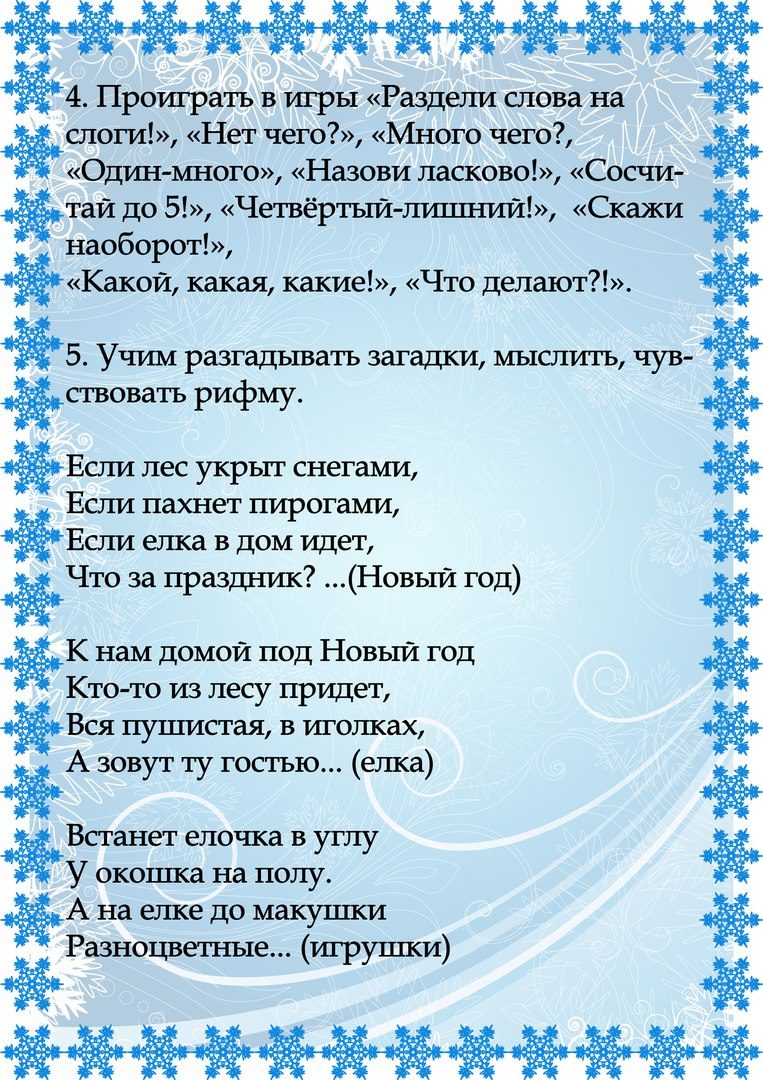 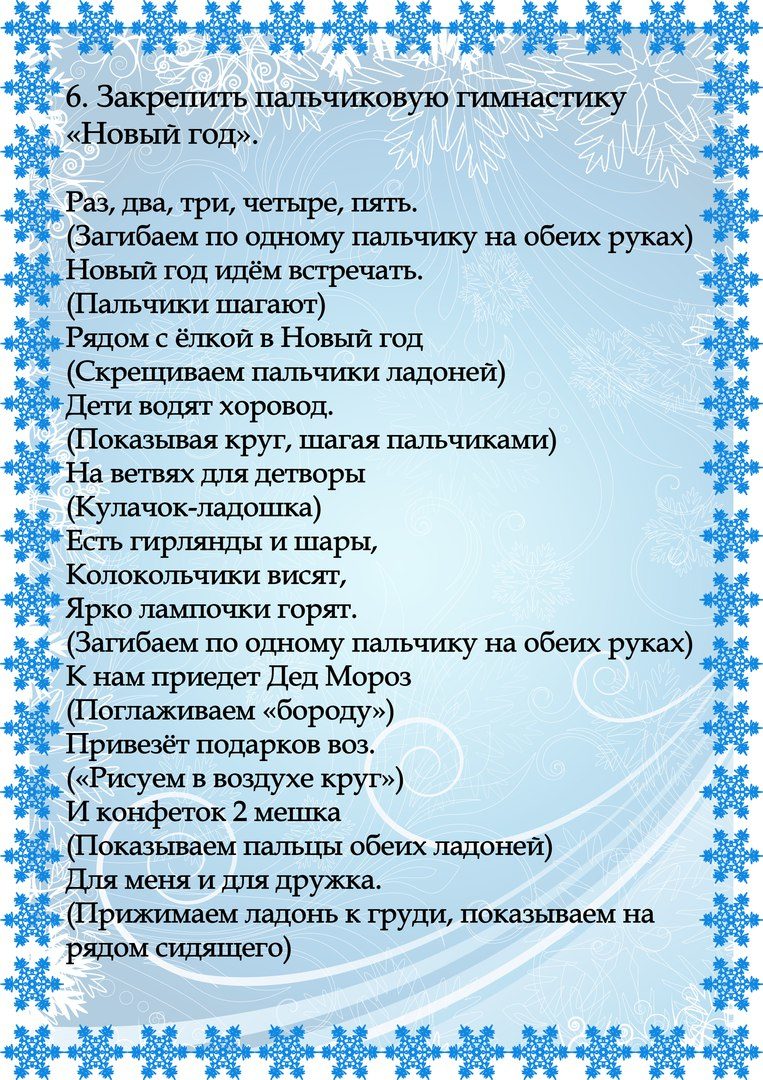 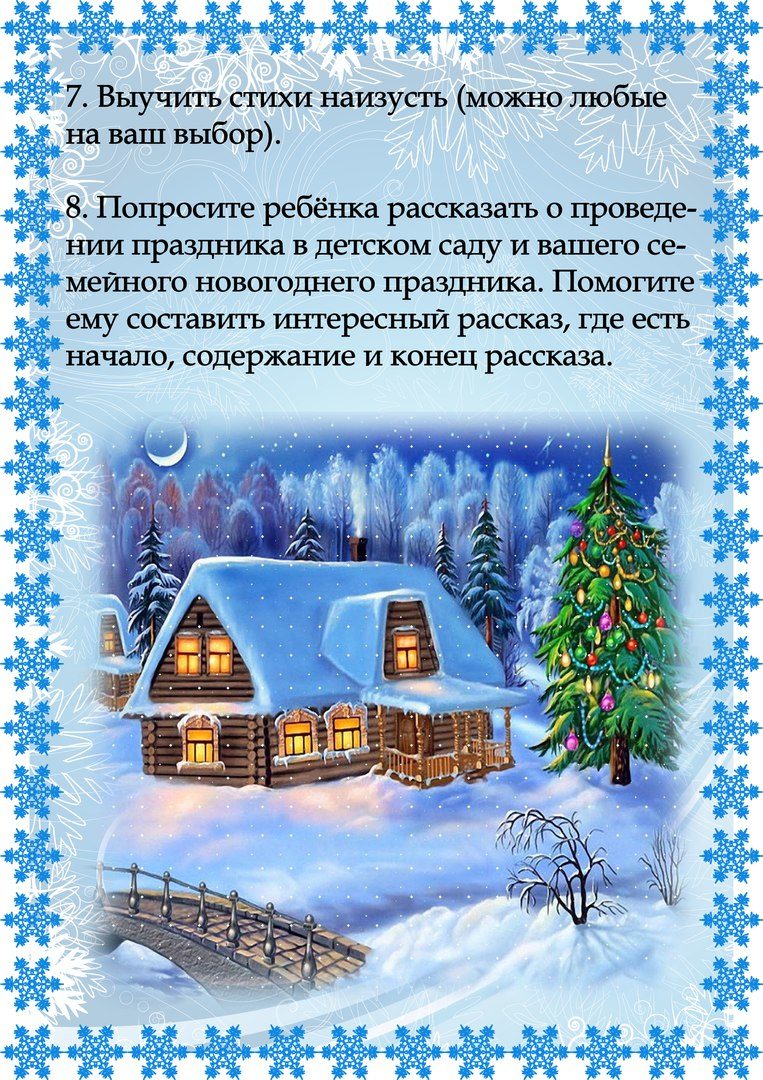 Новогодние игры. Найди всех, найди и посчитай, парочки, сериация. #Игра #РазвитиеВнимания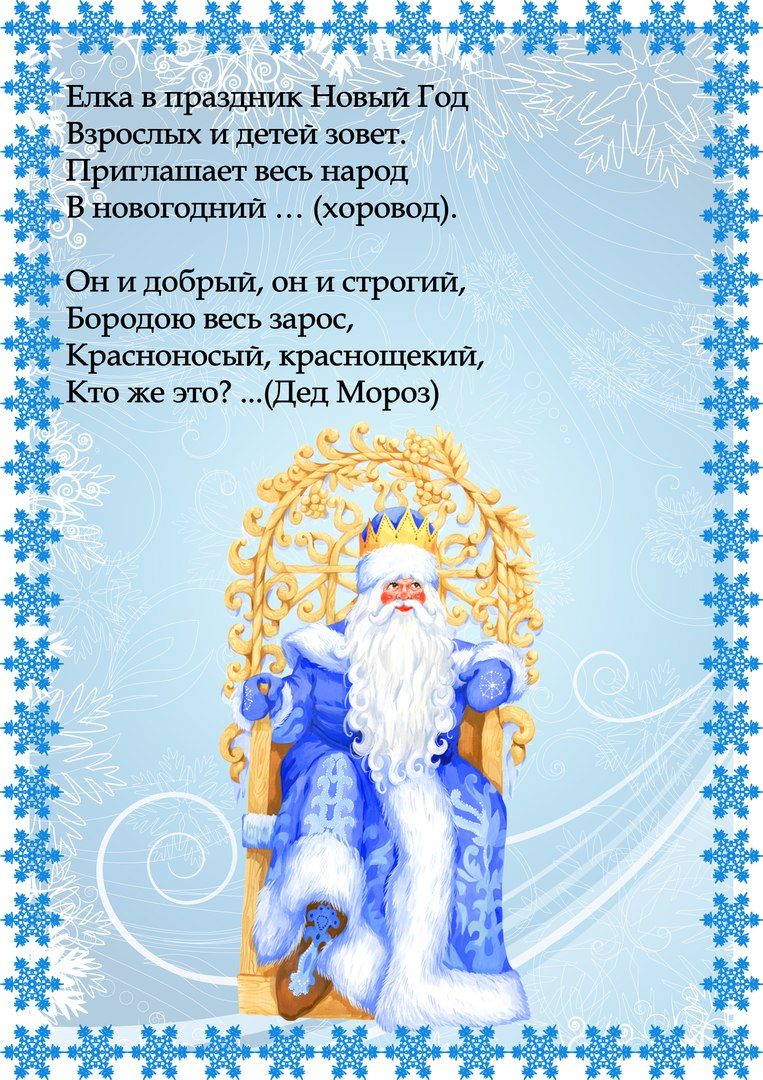 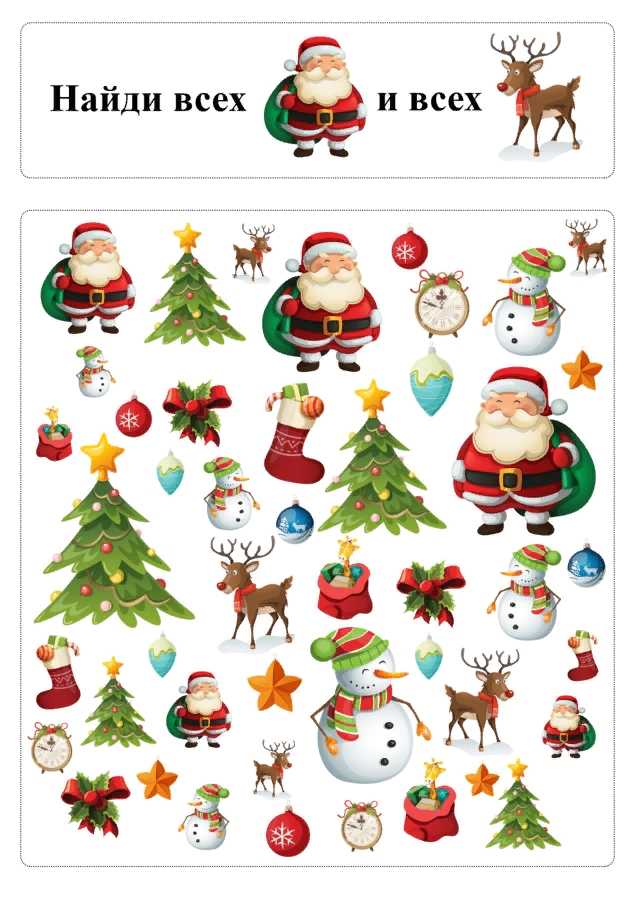 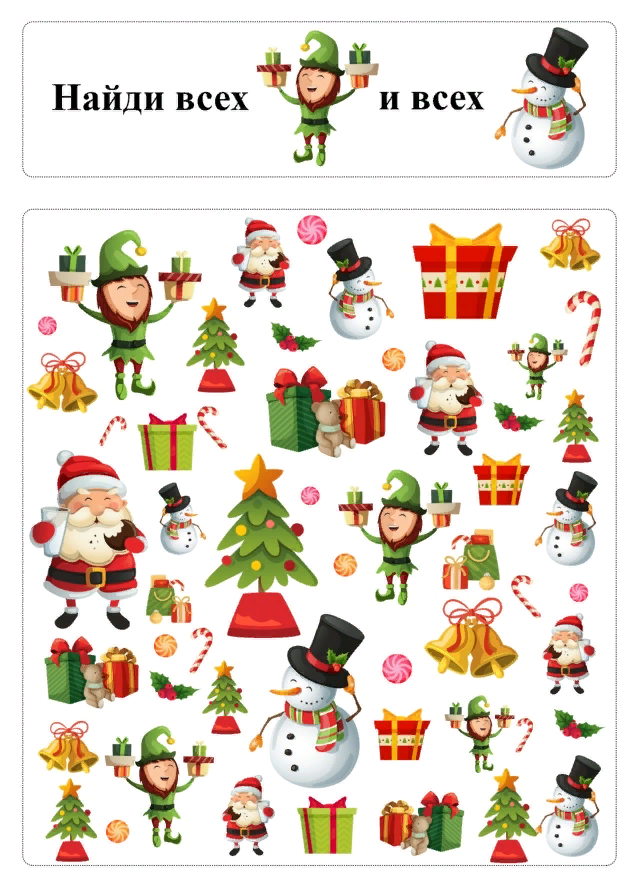 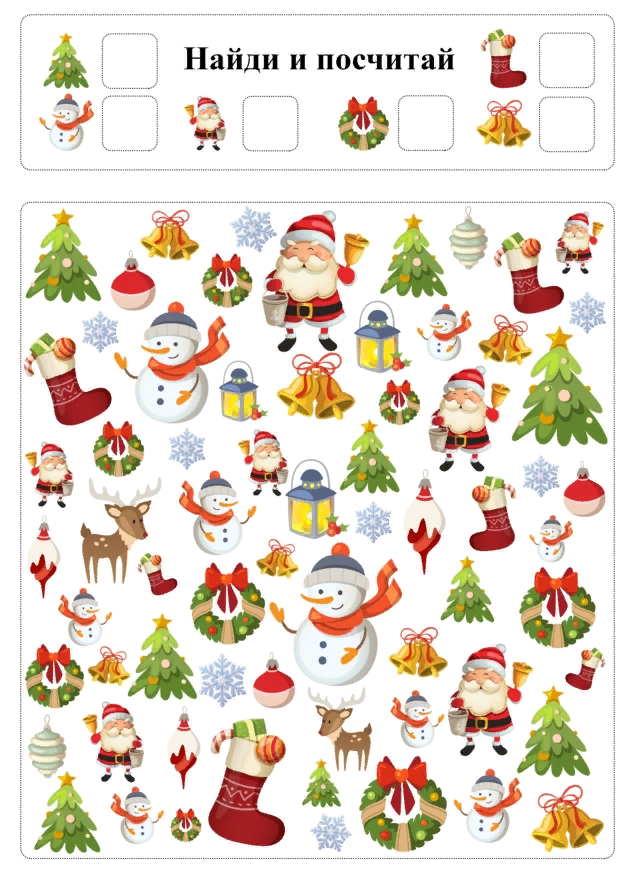 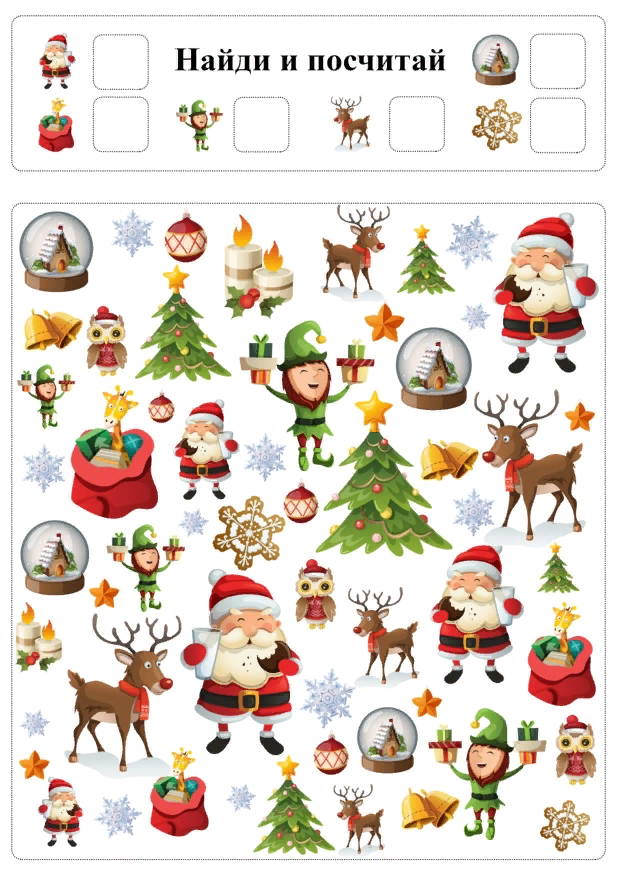 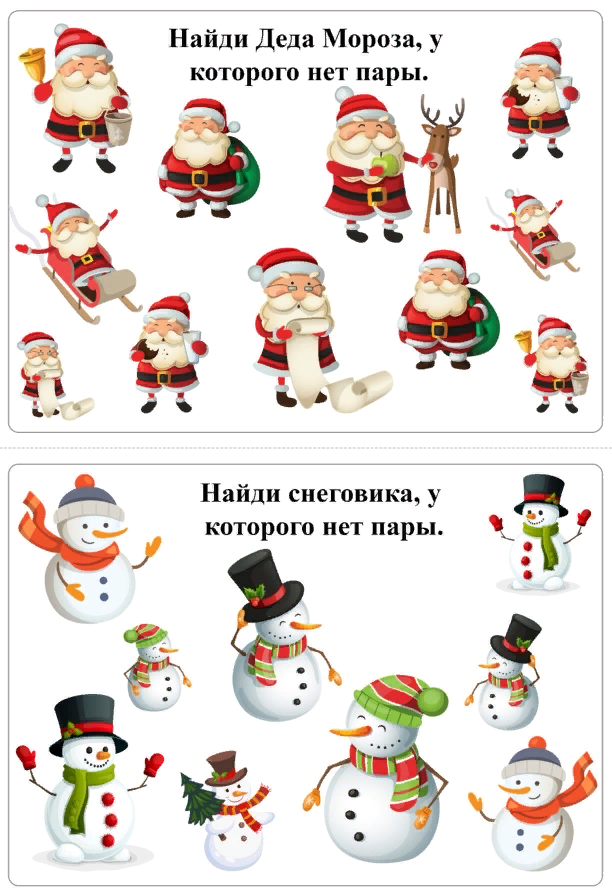 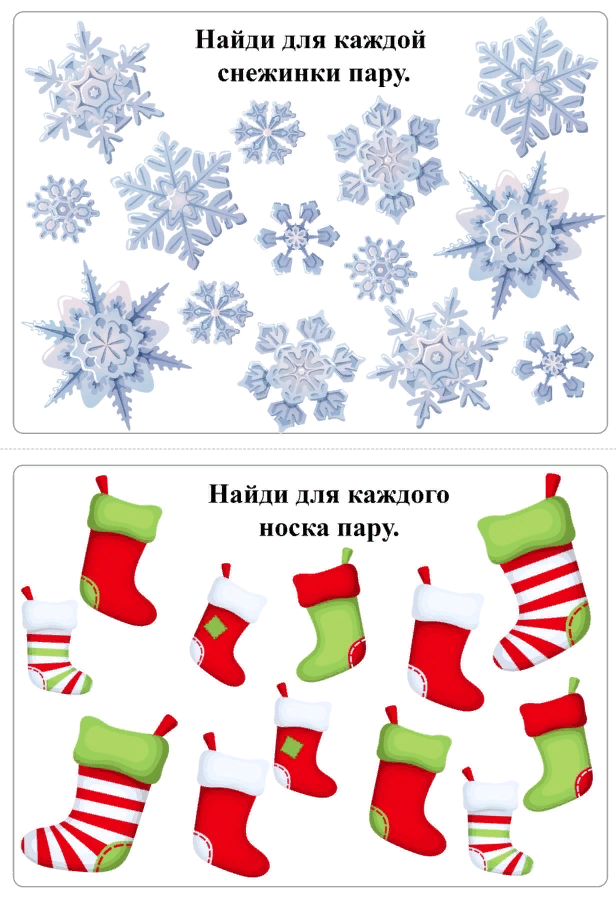 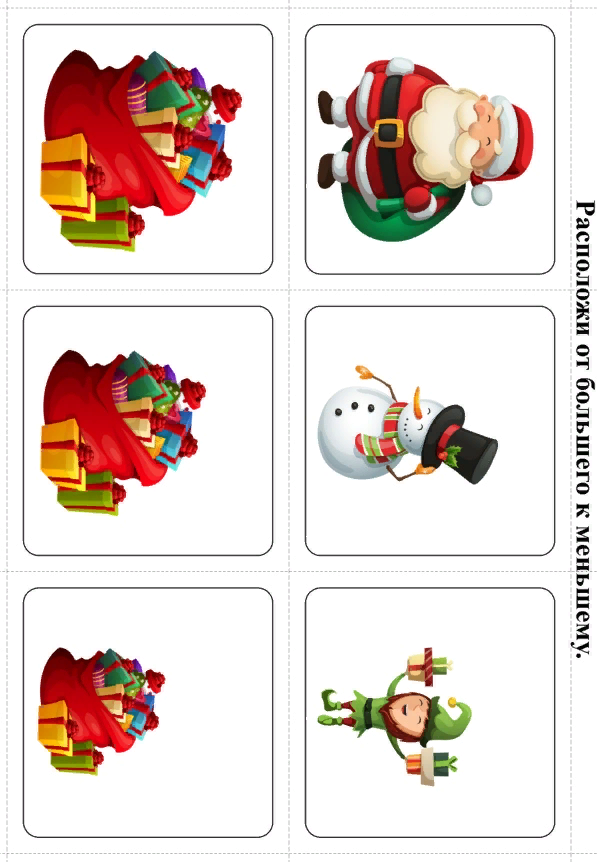 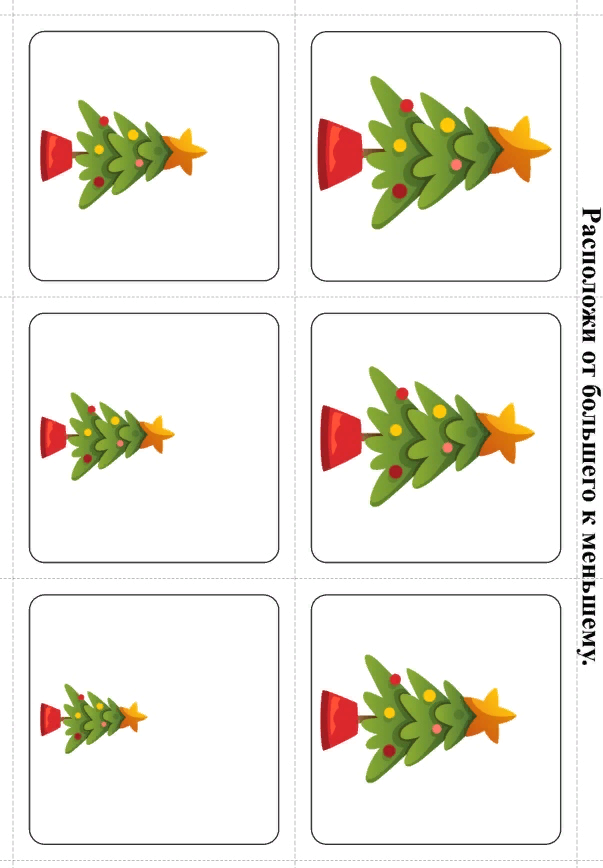 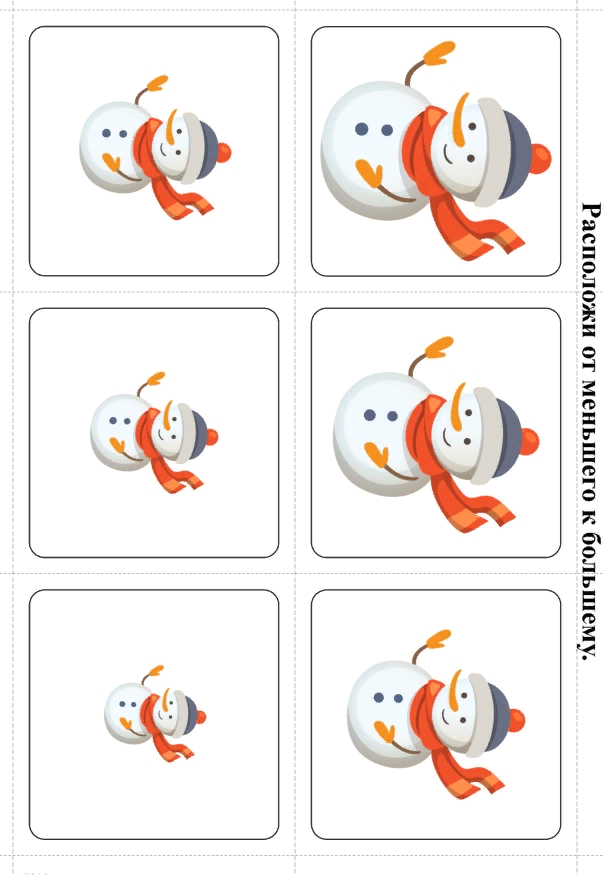 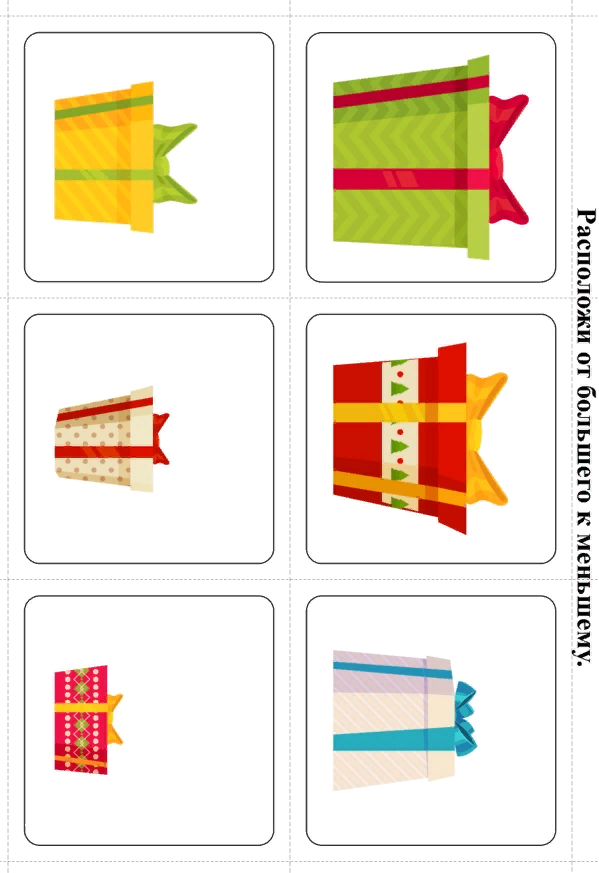 Новогодние загадки.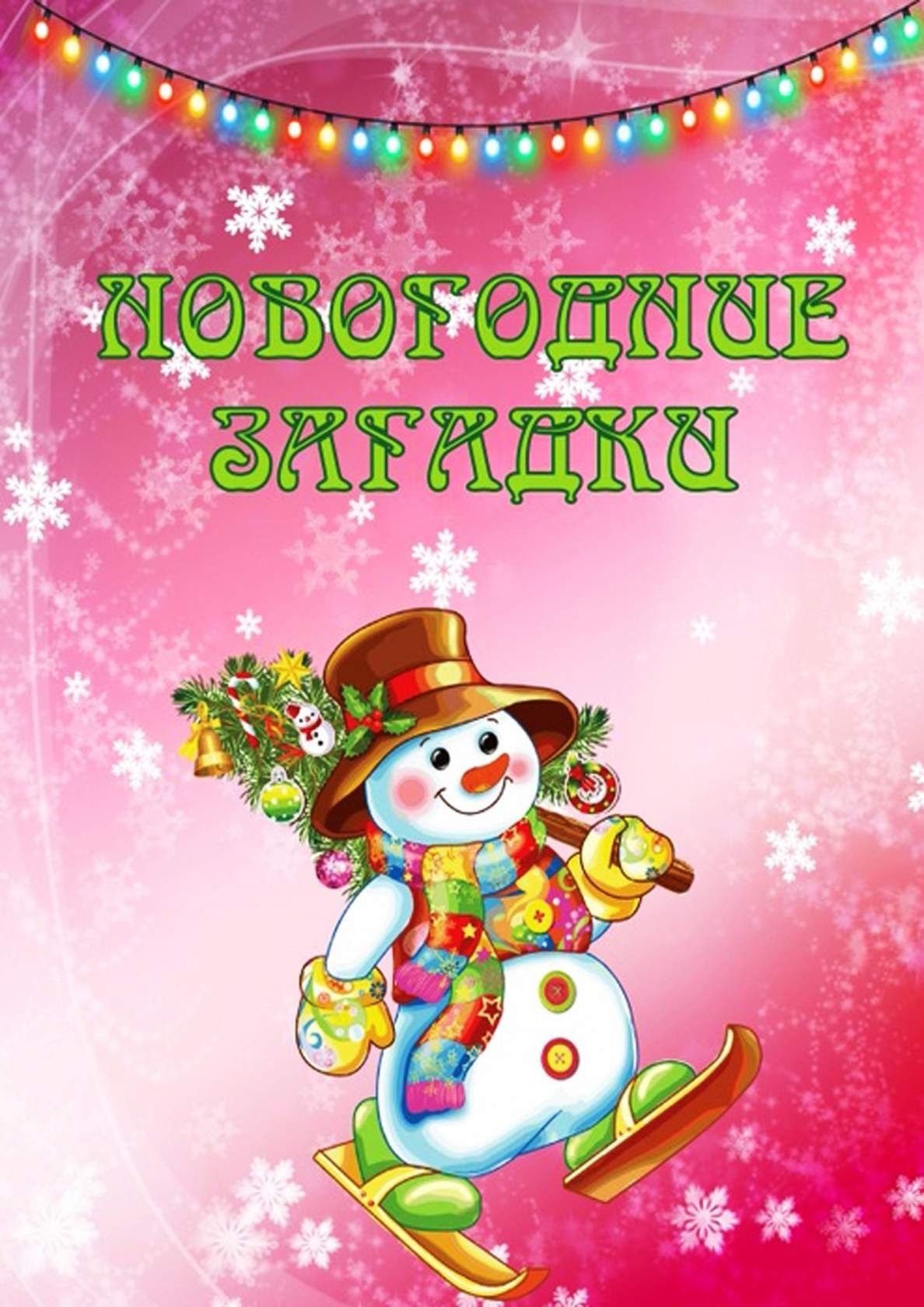 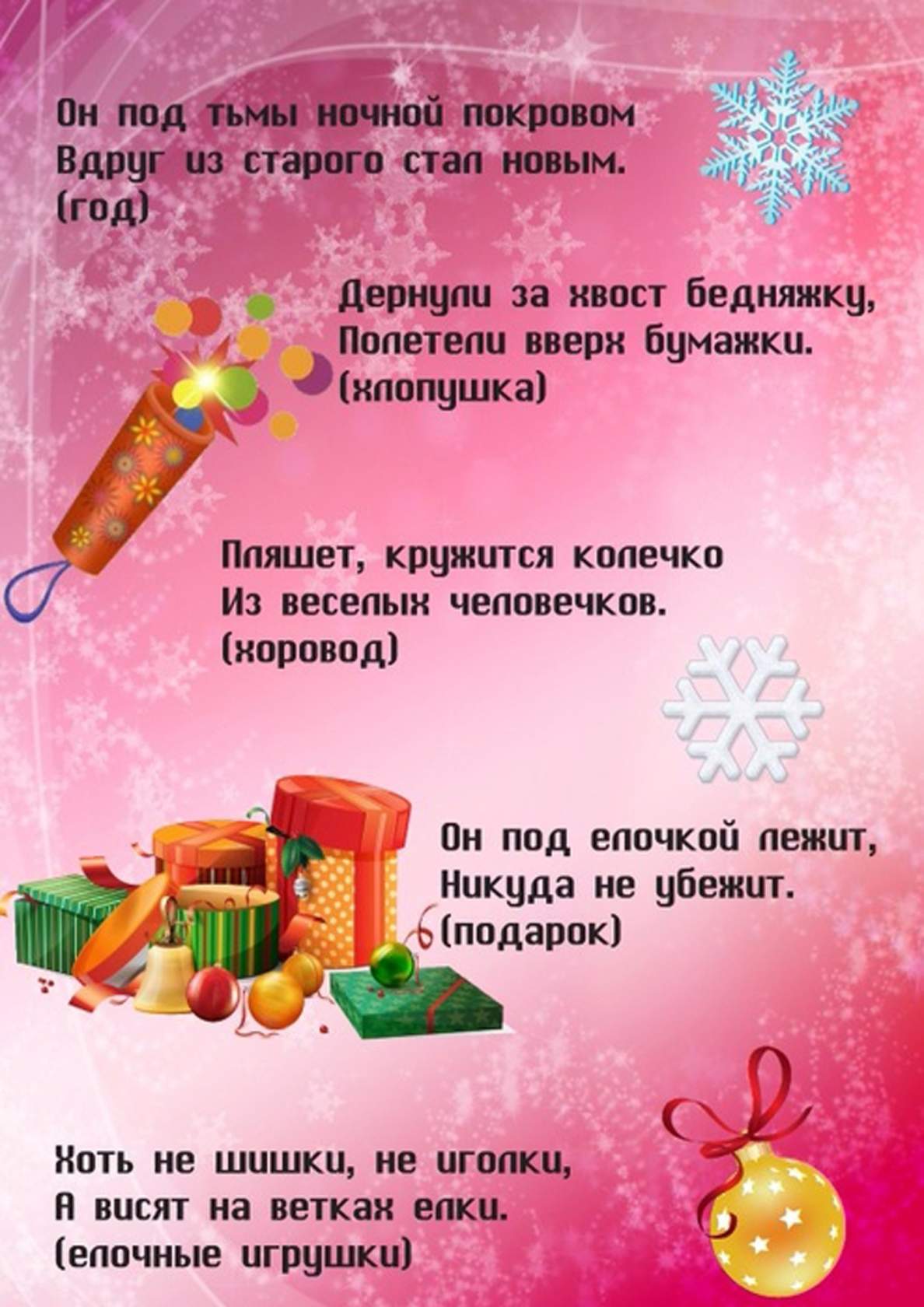 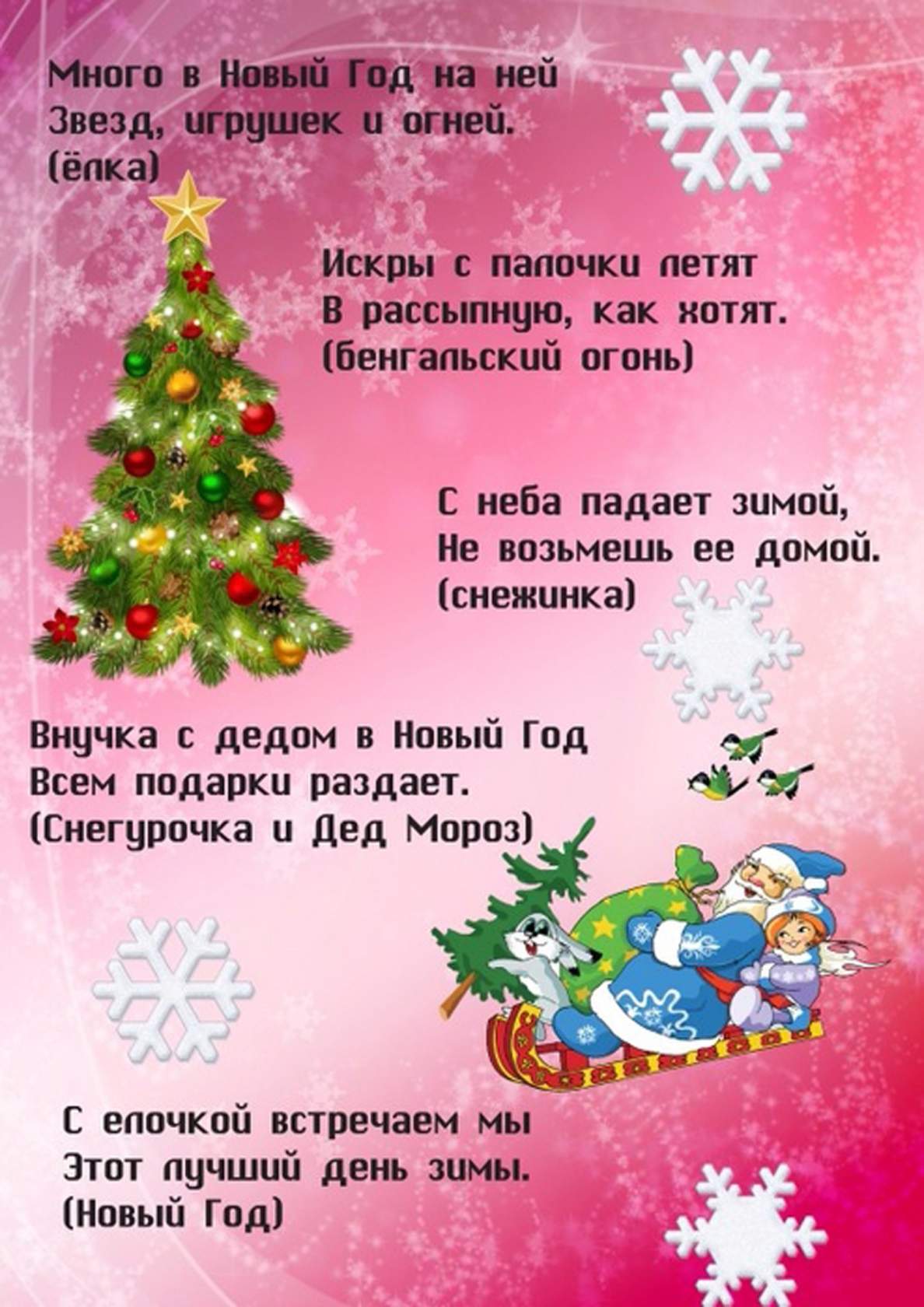 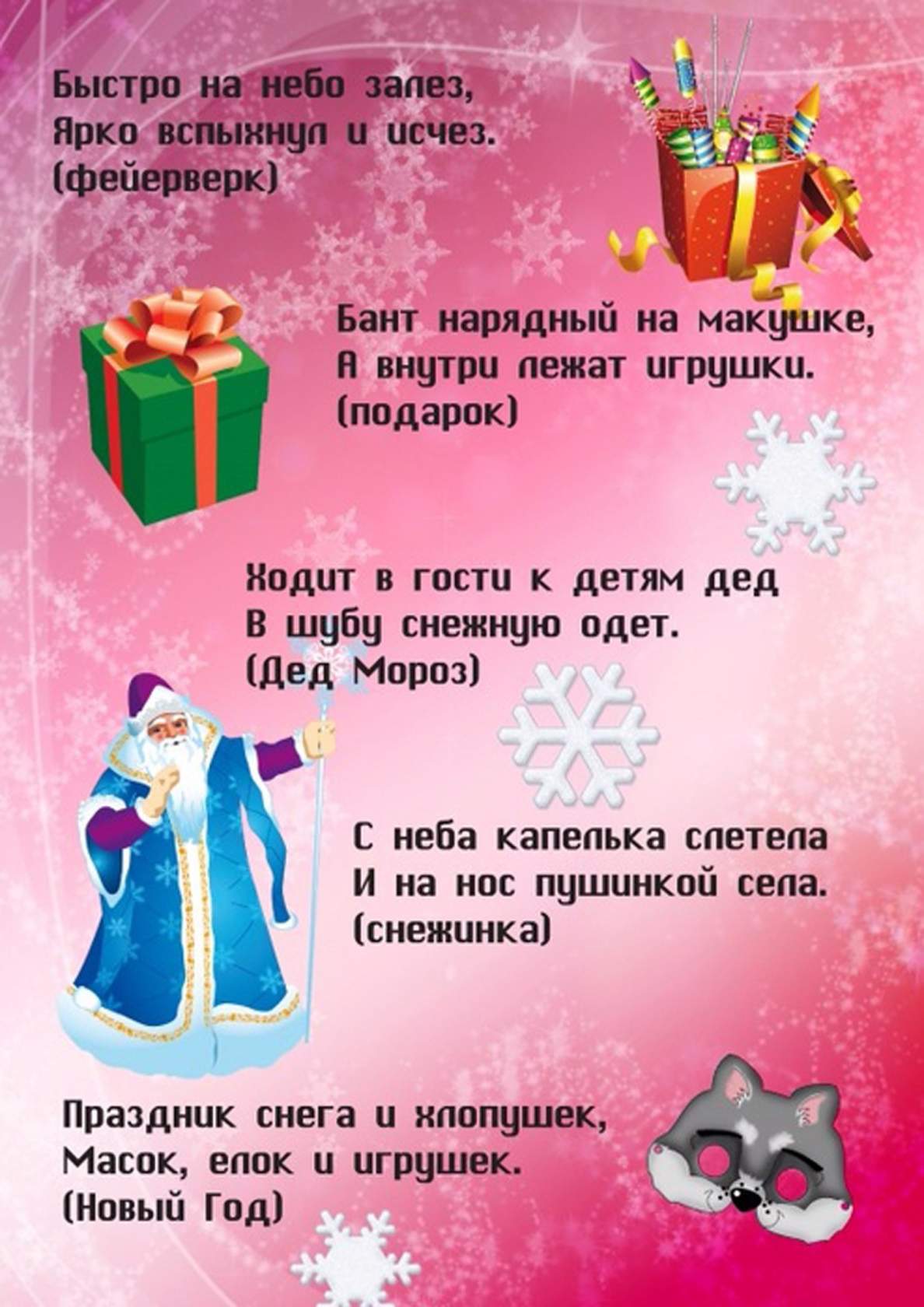 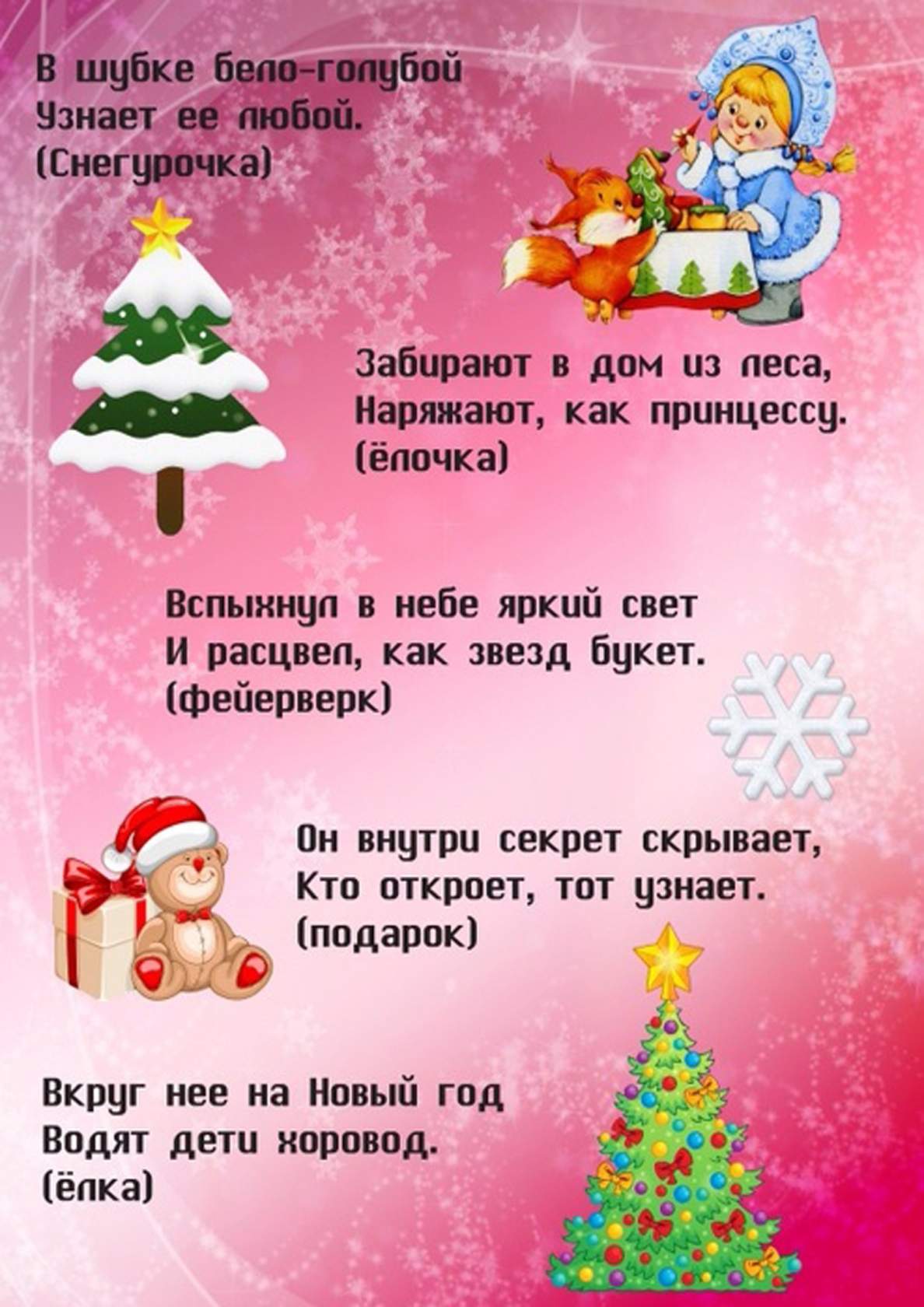 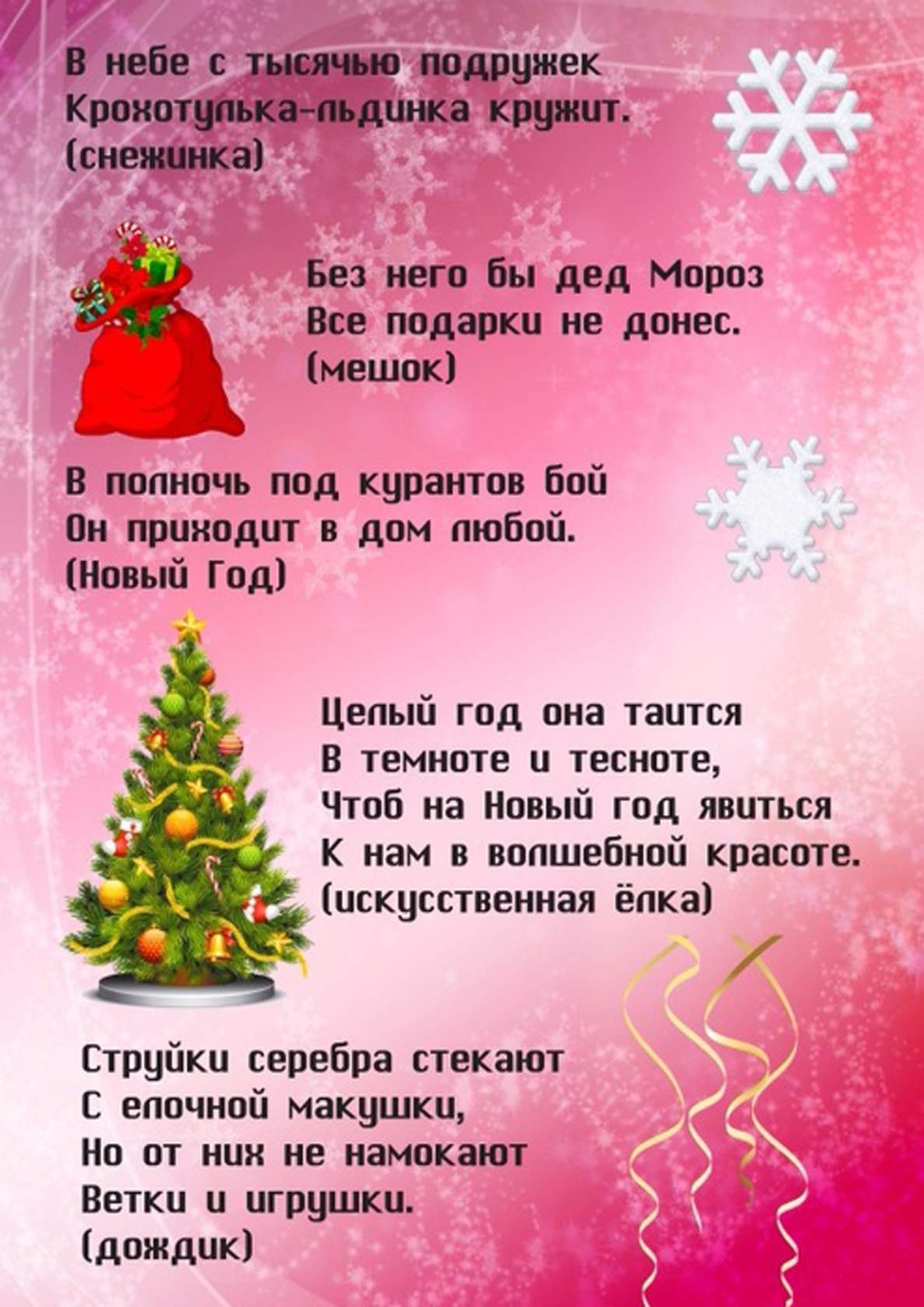 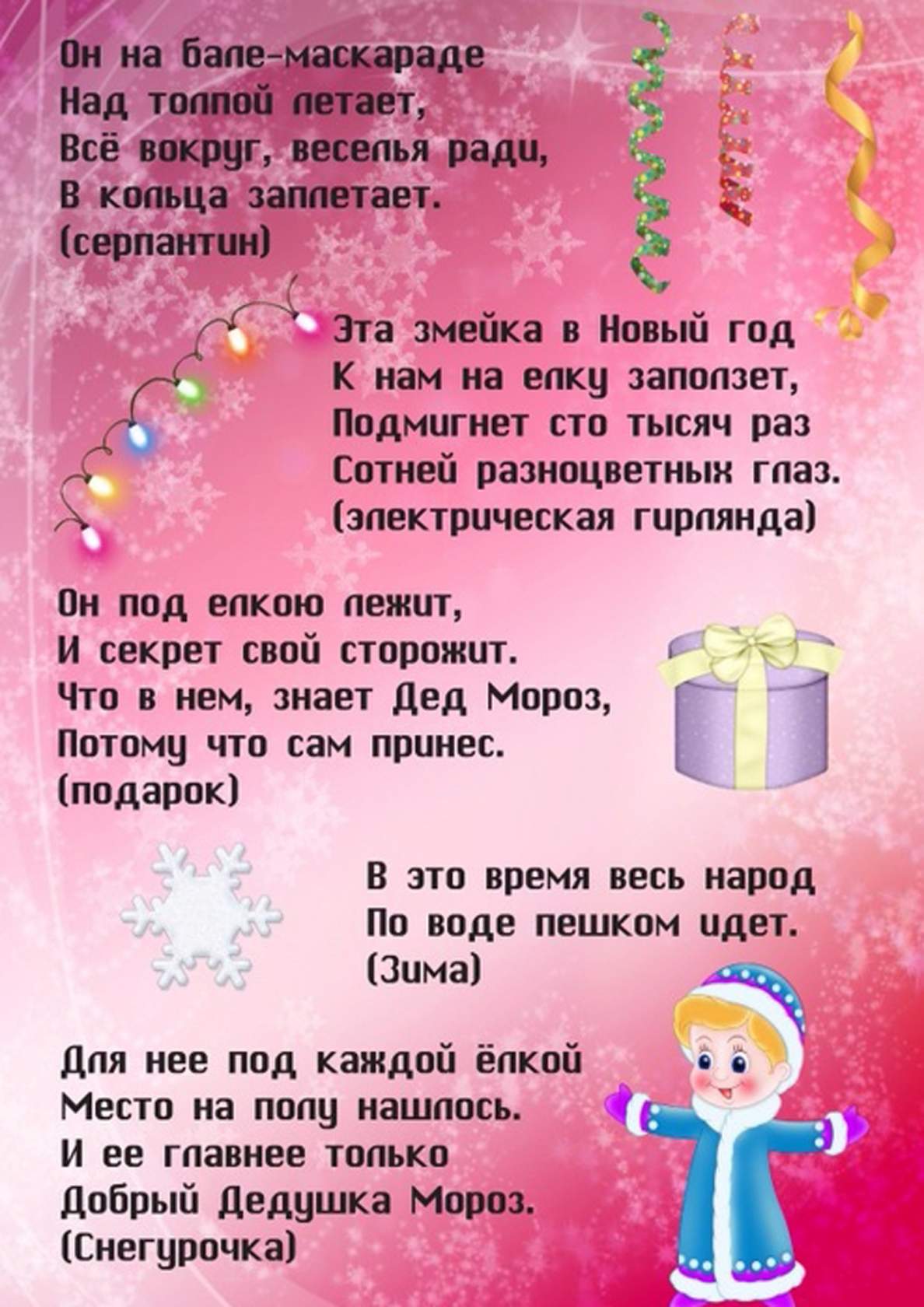 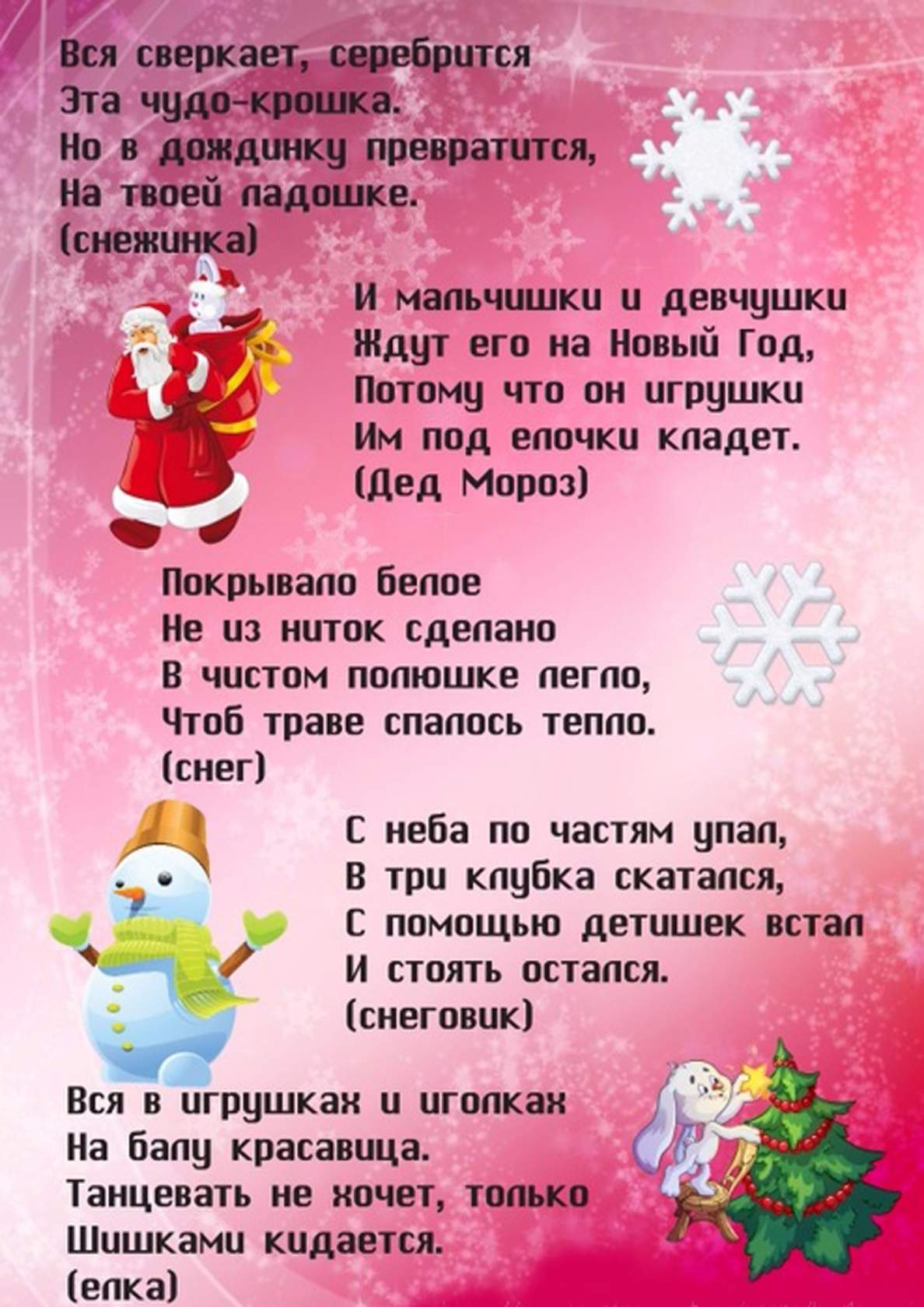 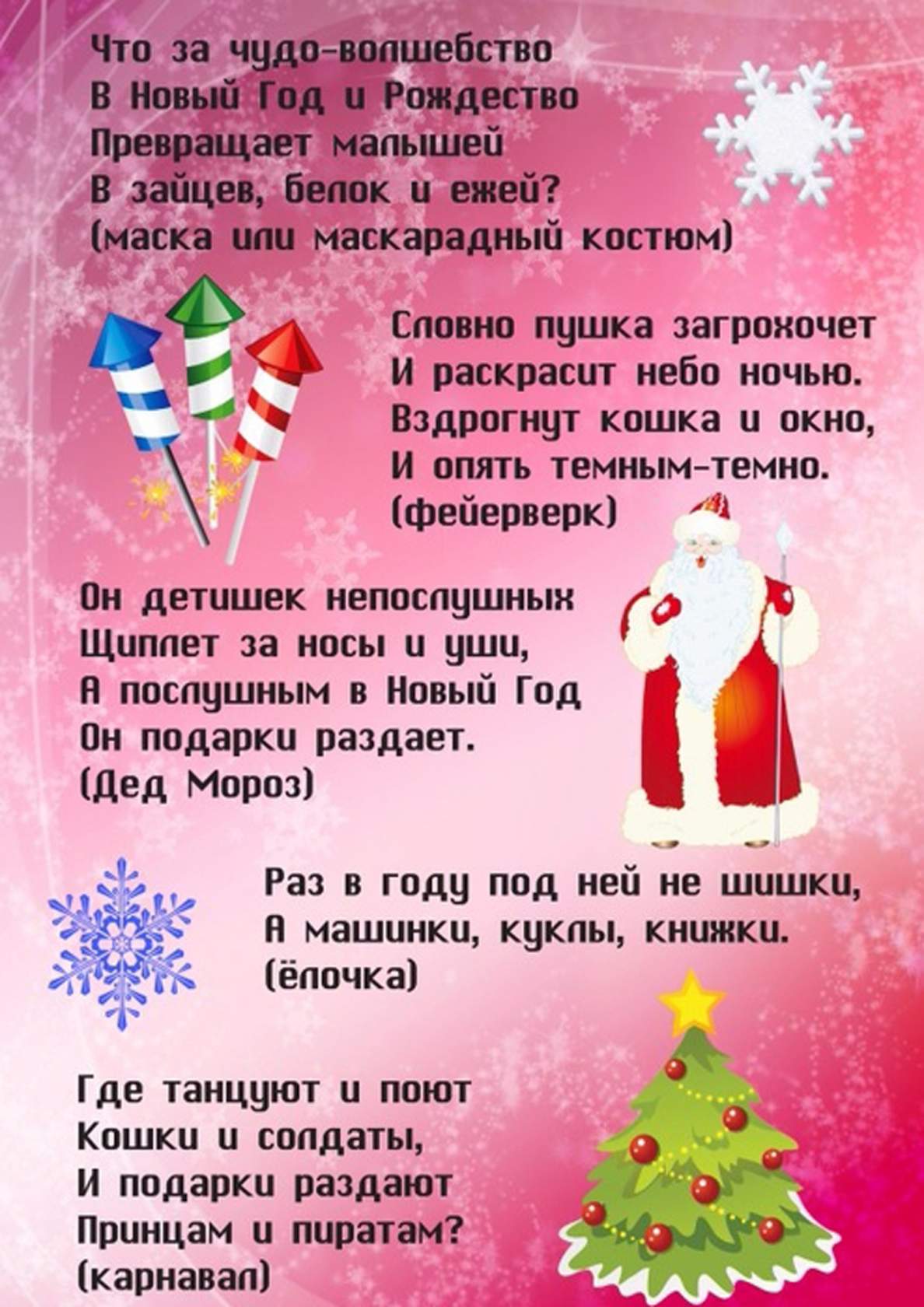 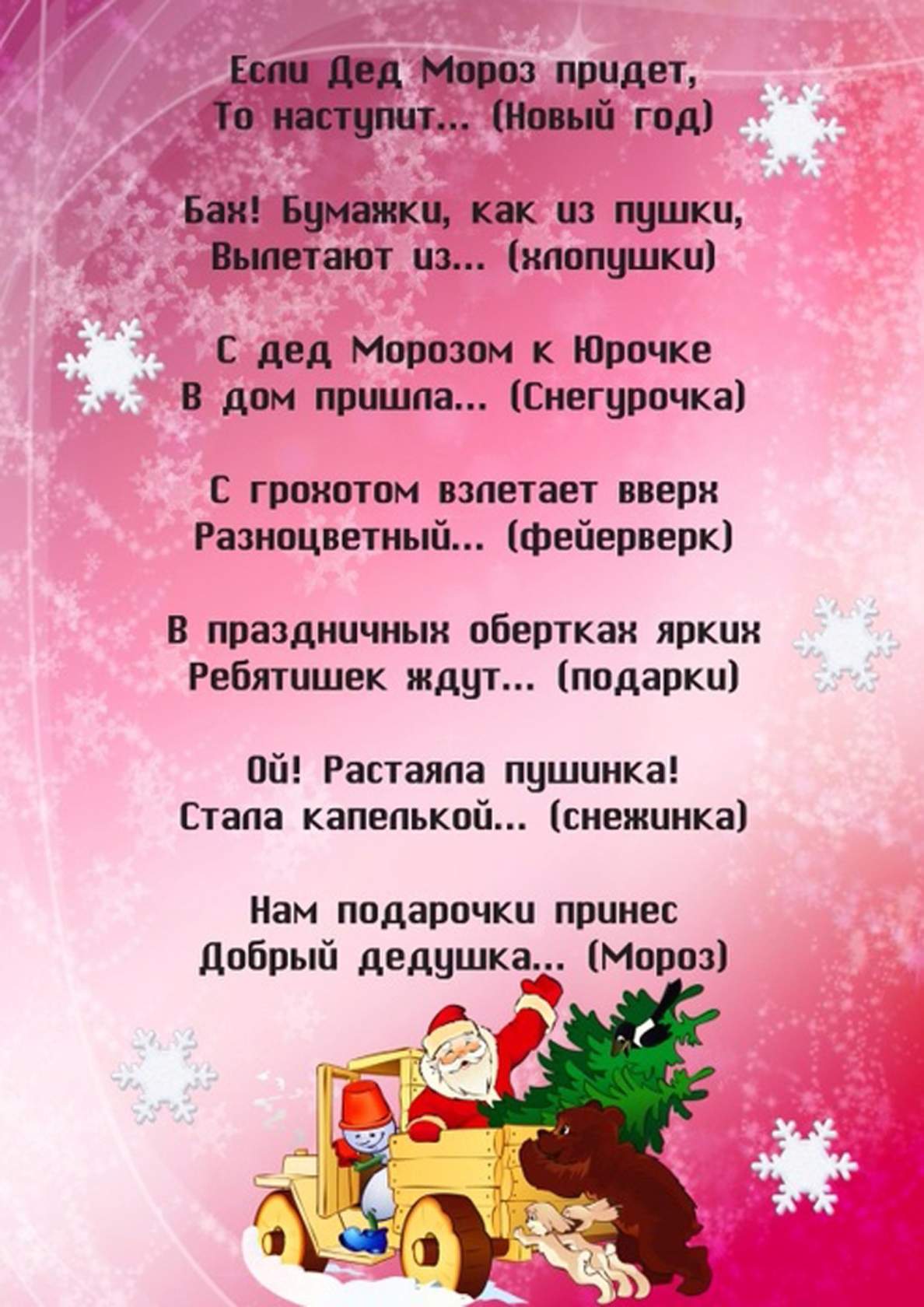 Идейка к будущему лету: зачем косить траву, если можно ее заплести.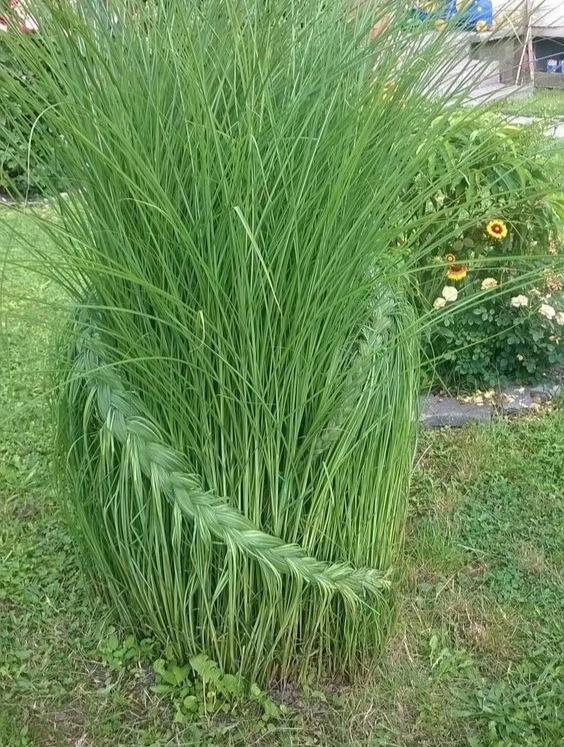 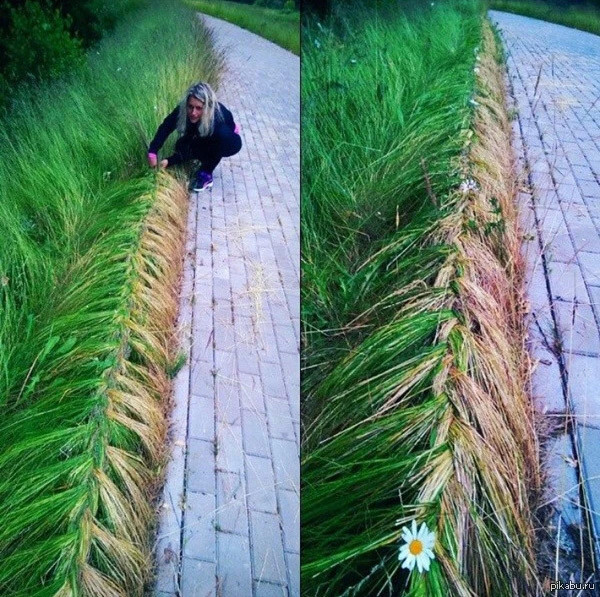 Новогодние шаблоны для лепки, рисования пальчиками или выкладывания пуговиц.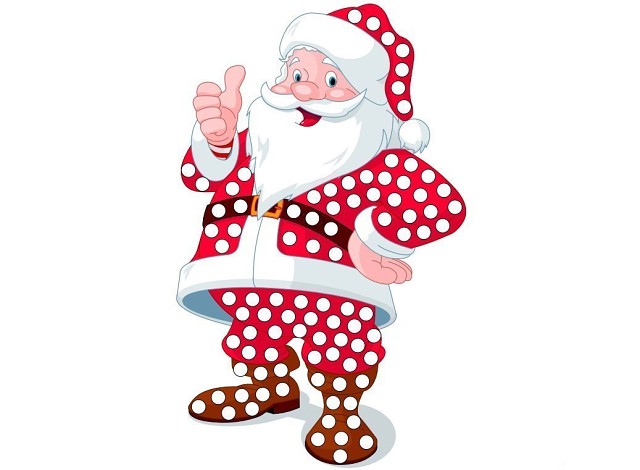 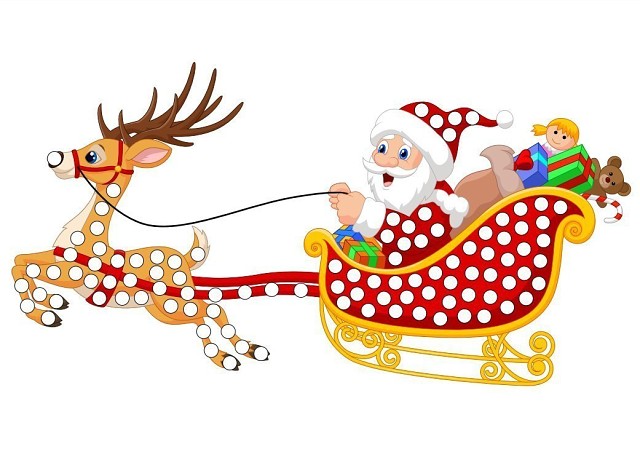 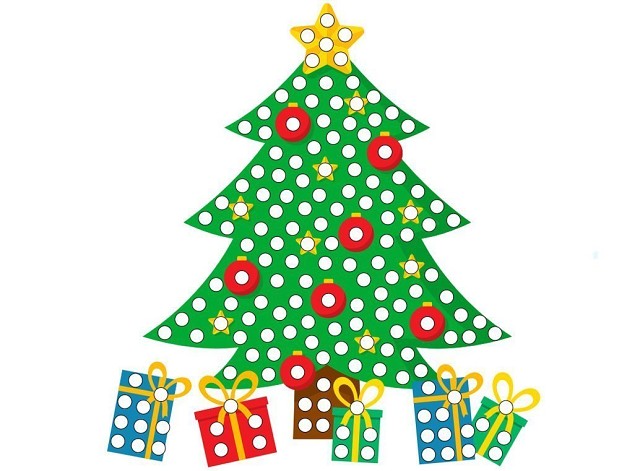 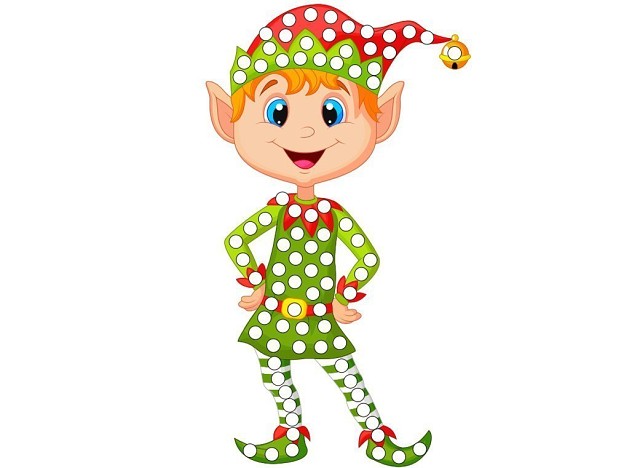 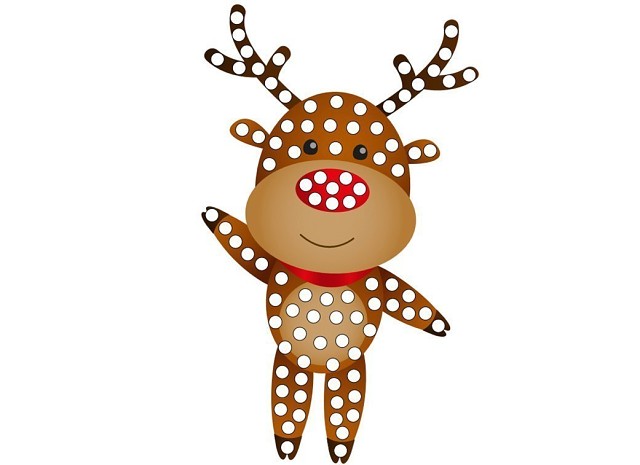 Новогодние игры. Счет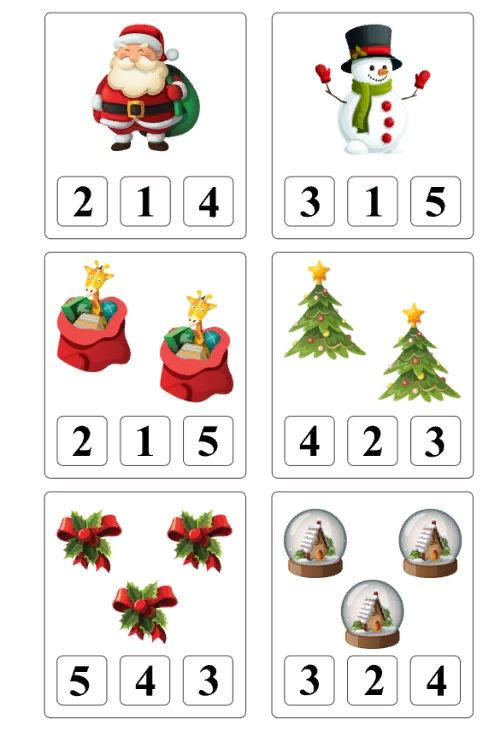 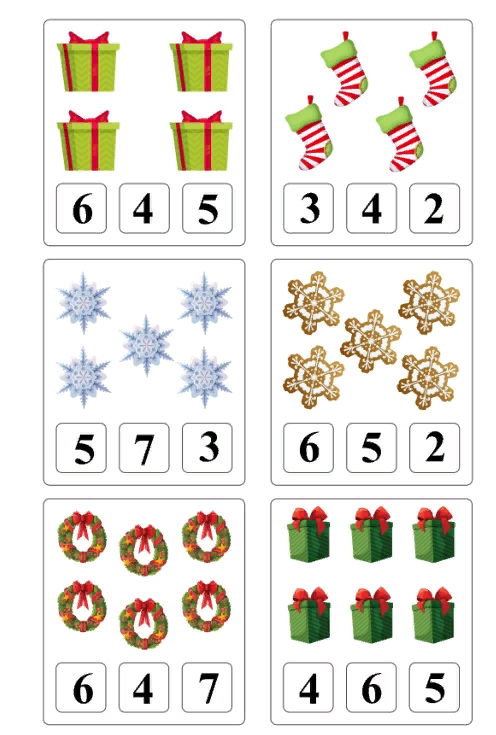 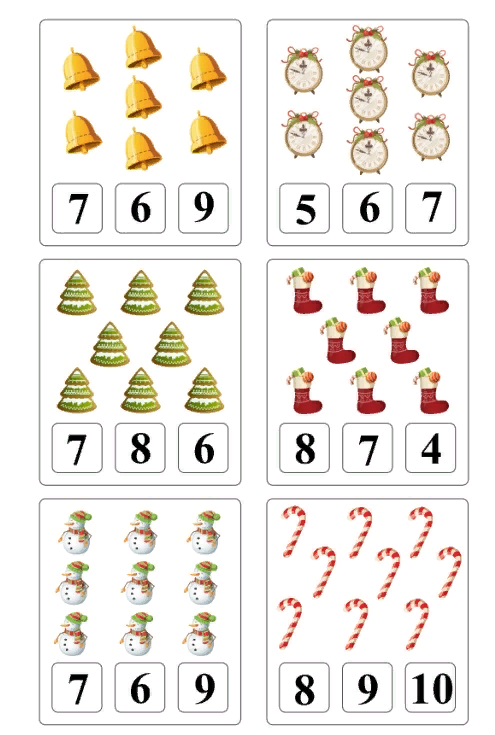 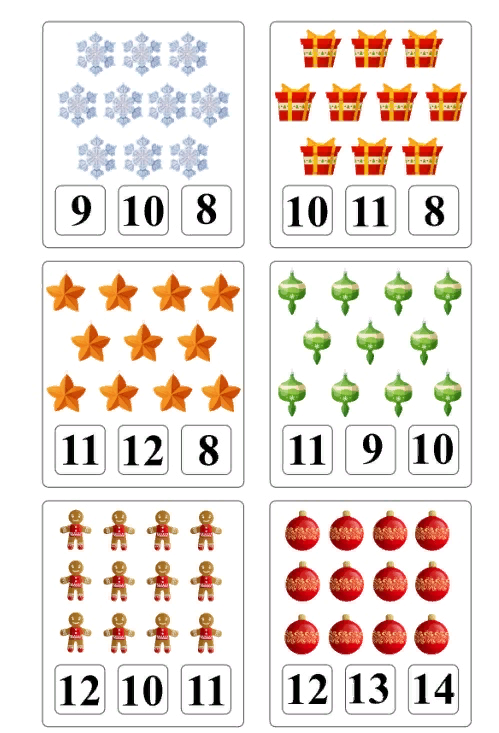 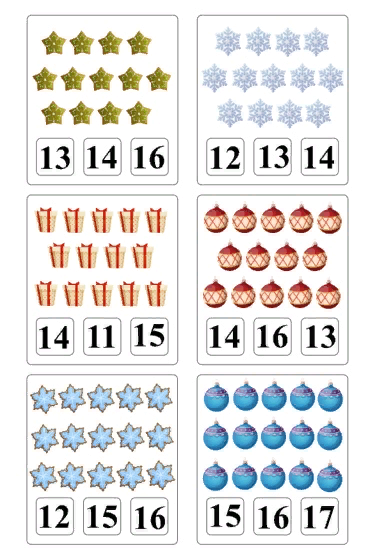 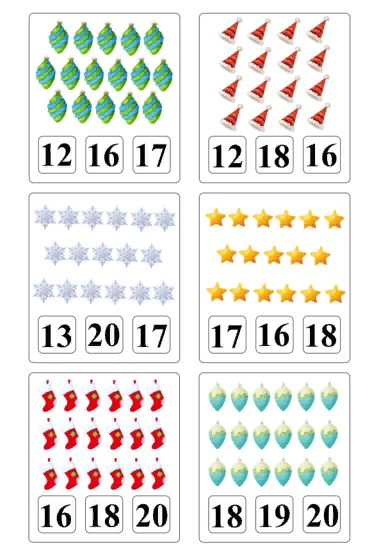 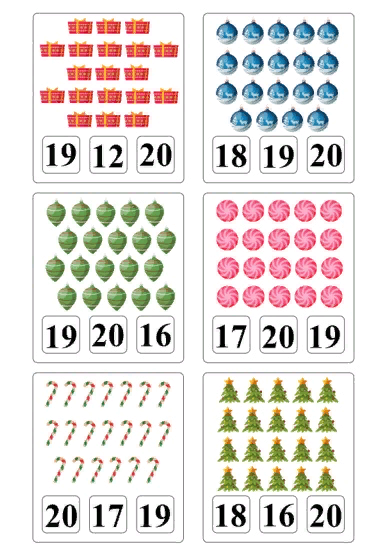 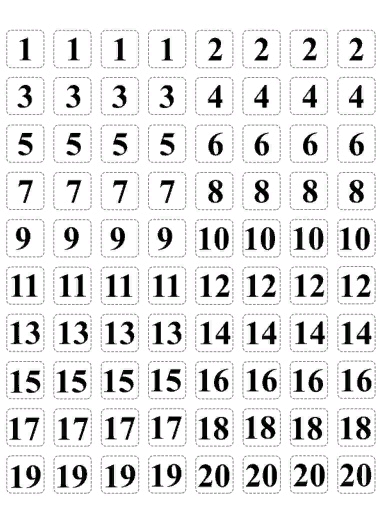 